PEMERINTAH KABUPATEN REMBANG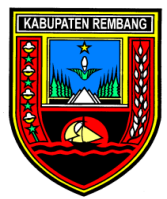 KECAMATAN SULANGDESA RUKEMAlamat  : Desa Rukem Kec. Sulang Kab. Rembang 59254SURAT EDARAN KEPALA DESA RUKEMNOMOR   : I / III / 2020                                                                                   TENTANGTANGGAP DARURAT COVID-19DESA RUKEMKECAMATAN SULANG KABUPATEN REMBANGKEPALA DESA RUKEMMemperhatikan   :                                    a. Keputusan Presiden Nomor 9 Tahun 2020 Tentang gugus Tugas   Percepatan Penanganan Corona Virus Desiase 2019 ( COVID-19 )	b. Surat Edaran Mentri Desa,pembangunan daerah Tertinggal dan     Transmigrasi Republik Indonesia Nomor 8 tahun 2020 Tentang Desa Tanggap COVID  19 dan Penegasan Padat Karya Tunai DesaMenghimbau kepada seluruh masyarakat Desa RukemTidak mengadakan kegiatan yang mengandung berkumpulnya massa dalam jumlah banyak,baik ditempat umum maupun lingkungan sendiri.Tetap tenang,tidak panik dan selalu mengikuti informasi dan himbauan dari pemerintah.Jangan terpengaruh oleh berita yang belum jelas kebenrannya ( hoax )Menjaga Kebersihan diri dan lingkunganMenjaga jarakSelalu mencuci tangan setiap hariMenggunakan alat perlindung diriSegera periksa jika terjadi tanda-tanda yang merujuk pada covid 19Demekian Surat  Edran ini di buat  untuk di ketahui dyaan di patuhi oleh masyarakat Desa Rukem.	Rukem, 26, Maret 2020		Mengetahui :       Menyetujui :                                                                                   Kepala Desa Rukem   Ketua BPD RukemBAYU TRI KUMORO	MOHAMAD WAHYUDI